こどもがしるべき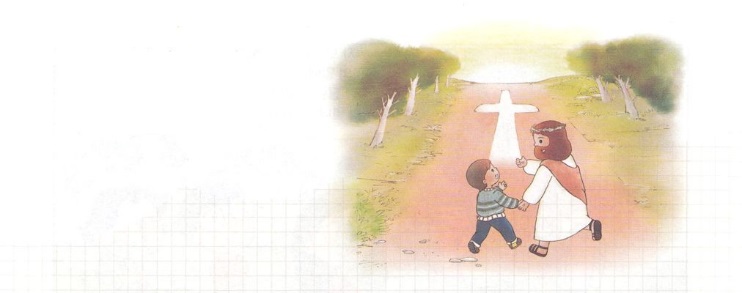 ガラテヤへのガラテヤへのは、パウロが１のときにたてたガラテヤにったです。パウロは、ピシデヤのアンテオケにあるで「キリストはダビデにされた『メシヤ』であり、そのをじるによってわれる」というをえました。（使徒13:13-14）パウロは、ガラテヤでった２のときも、をえました。それとともに、のがめられ、キリストをじるのがえるとのえをけました。しかし、だけをにうりをえるたちが、いにしてったをえました。とによってこそわれるとしたのです。また、パウロはではないといました。このことで、をわしました。（ガラテヤ5:4、6:12）しかし、いはであるイエス・キリストをじるときにけるのです。パウロは、ガラテヤへのに「１．パウロのは、がくださった。　２．ただイエス・キリストをじるときにわれる。まちがっているりののえにだまされてはならない。　３．まことのは、からにならなければならない。　４．のことと、の（９つ）は、ちがう」というをめてりました。３は、「ガラテヤへの」をじて、ただイエス・キリストのよってのみけることのできるいとまことの、のをぶレムナントになりましょう。